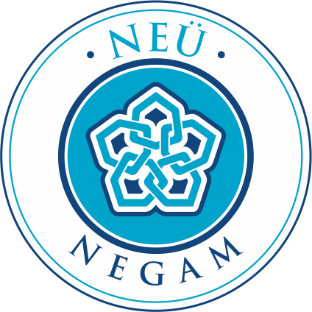 TEZHİP SANATI DERSLERİ BAŞVURU FORMUAdınız ve SoyadınızTel No:Mail AdresinizTezhip Sanatı ile İlginiz Mesleğiniz 